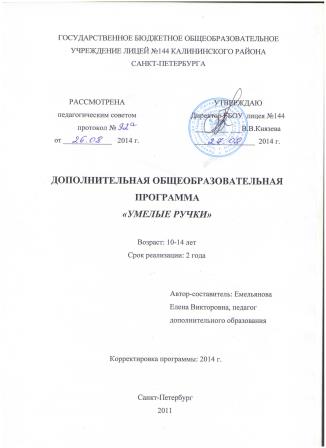 СОДЕРЖАНИЕПояснительная записка…………………………………..……………….3Учебно-тематический план 1года обучения…………………………….9Содержание программы 1 года обучения………………………..……....11Учебно-тематический план 2года обучения……………………………15Содержание программы  2 года обучения…………...…………..…...…..17Методическое обеспечение образовательной программы……..………..21Материально-техническое оснащение……….….…………..…...….……36Список использованной литературы…………………….………...……...37ПОЯСНИТЕЛЬНАЯ ЗАПИСКАНаучно-техническое и декоративно-прикладное творчество – основа жизни любого народа, основа его нравственности, всех представлений о добре и зле. Им пронизаны  народные обряды, обычаи, все  произведения народного искусства. Поэтому необычайно важно, не просто обучать творчеству, а делать это с опорой на народный опыт, на вековые народные ценности,  показывая детям, как продукт труда истинных умельцев становится настоящим произведением искусства. Дополнительная образовательная программа «Умелые ручки» имеет техническую  направленность и предполагает общекультурный уровень освоения.Данная программа направлена на приобщение детей к миру общечеловеческих ценностей, на формирование у подрастающего поколения интереса к различным профессиям, к истории народного творчества, уважения к людям труда, доброго отношения к природе, людям, бережного отношения к труду.В программе отражается специфика стороны, которая присуща предметам практической деятельности, как мощному средству назначения и развития, учитывающая все требования к научно-техническому и декоративно – прикладному образованию.Актуальность программы В последние годы актуальным стало возрождение традиционных народных промыслов моделирования, одно из направлений которого всегда присутствовало в нашей жизни – это работа с древесиной, кожей и природного материала. Актуальность данной программы заключается  в соединении умственного, научно-технического и физического творческого труда, которое является одной из основ здорового и долговременного образа жизни человека. Программа содержит установку на познание многообразия живых существ на земле, свойства и строение дерева – самого распространенного природного материала, на раскрытие потребностей детей творить и осознавать свои возможности.Моделирование развивает интерес, любознательность, а это очень важно, чтобы обучающиеся не впадали в скуку, в уныние, что ведет к нежелательным последствиям в формировании личности ребенка. Именно такая работа позволяет комплексно решать эстетические, нравственно-волевые задачи, такие как – умение планировать свою деятельность, целеустремленностью, умение доводить начатое дело до конца, усидчивость, внимание, аккуратность, желание помочь друг другу, ценить результаты работы, восхищаться и т.д. Для педагогов же особенно важным в этом виде ручного и механизированного труда является то, что оно развивает мелкую моторику рук у детей, так как доказано, что прослеживается четкая взаимосвязь между развитием подвижности пальцев рук и развитием речи, логического мышления. Процесс обучения ручного труда идет параллельно с изучением традиционной русской национальной культуры, а также заключается в объединении традиций русского народа в изготовлении научно-технических и декоративно-прикладных изделий из древесины и реализации творческой индивидуальности каждого обучающегося; в программе  рассмотрены все элементы технологии резьбы по дереву, мозаики, работа с кожей начиная с формирования художественного образа прикладного изделия из природного материала и заканчивая его представлением на выставках.Оригинальность программы определяется выбором тем, их построением, методическими формами  и приемами. Работа по программе предполагает наличие основательной материально – технической базы. Каждую тему программы сопровождает блок методических и дидактических материалов, куда входит иллюстрационно – демонстрационный блок:Образцы различных  видов техники моделирования из древесины, кожи и природного материалаРаздаточный материалУчебно-популярная литература. Результатом этого является более  глубокое знание предмета, создание психологического комфорта в коллективе, при котором открывается возможность гармоничного воспитания детей.Цель программы: обучение основам различных видов техник моделирования из  древесины, кожи и природного материала на основе бережного отношения к русским народным традициям. В процессе реализации программы решаются следующие задачи:Обучающие:обучить различным видам техники моделирования  из древесины, кожи и природного материаладать представление о русском народном творчествепознакомить с историей древесины, кожи и природного материала.Развивающие:развивать интерес к научно-техническому и декоративно-прикладному творчествуразвивать творческие способности обучающихсяразвивать мелкую моторику рук, памяти, внимания, эстетического вкуса.Воспитательные:формировать общую культуру личности;формировать профессиональное видение прекрасного в произведениях декоративно-прикладного и научно-технического творчества, воспитание трудолюбия, потребности в труде, уважения к людям В объединение принимаются все желающие, допущенные по состоянию здоровья врачом. Возможен дополнительный прием в объединение по результатам собеседования.Программа рассчитана на детей и подростков от 10 до 14 лет. Условия реализации программы Программа предназначена для детей 10-14 лет.Программа рассчитана на 2 года.Количество занятий в год: 144 часа.Количество занятий: 2 раза в неделю по 2 часа.Количество учащихся в группах:  1 года обучения - 15 человек,                                                            2 года обучения – 12 человек..Форма организации  детей: групповая. Форма работы учащихся на занятии: групповая, индивидуальная, в парах.Форма проведения занятий:  теоретическое, практическое, комбинированное.Характеристика ожидаемых результатов В результате прохождения данной программы дети должны знать:принципы организации рабочего места и основные правила техники безопасности; основные понятия графики, графического изображения (чертёж, эскиз, технический рисунок); научно-технические, физико-механические, технологические, энергетические, экологические свойства материалов; принцип подбора столярного инструмента - по назначению, по виду деятельности, по свойствам материалов; назначение и устройство станков и электрооборудования (электровыжигателя, электродрели, токарного станка по обработке древесины, сверлильного станка, электролобзика); иметь понятие о конструировании и моделировании; способы отделки древесины - грунтовка, шлифование, окраска, лакирование, полирование; основные сведения о видах художественной обработки дерева на территории родного края, их характерные особенности; историю возникновения и развития местного промысла по художественной обработке дерева, его роль в области экономики; основы композиции: основные принципы декоративного оформления плоскости; основные приёмы выжигания, типовые композиции и их выполнение на различных видах изделий; технологический процесс изготовления изделий и декорирование их выжиганием. основы композиции: основные принципы декоративного оформления плоскости; разные виды резьбы и их особенностиспособы разметки по шаблону и чертежу; способы экономного расходования материалов, электроэнергии, бережного обращения с инструментами, оборудованием и приспособлениями.Должны уметь: рационально организовывать рабочее место. Соблюдать правила техники безопасности; уметь читать и выполнять чертежи, эскизы, технические рисунки; определять породу и пороки древесины по её внешнему виду; производить разметку заготовки по шаблону и чертежу; применять столярный инструмент по назначению. Производить его наладку; использовать станочное оборудование в процессе изготовления изделия; выполнять простейшие столярные операции; производить отделку столярных изделий с учётом дизайна;  самостоятельно разрабатывать композиции для выжигания, резьбы и выполнять их;  экономно расходовать материалы и электроэнергию;выполнять контурную, плоскорельефную резьбу и мозаику по дереву; затачивать и править необходимый инструмент для резьбы; выполнять простейшие расчёты стоимости изделия; выполнять элементы и мотивы орнаментов в технике выжигания, различных видов резьбы; проектировать простые изделия в традициях местного промысла и изготавливать их;бережно обращаться с оборудованием, приспособлениями и инструментами.Механизм  оценивания результатовпо программе «Умелые ручки»Цели контроля:Определение оценки знаний, умений и навыков, которые получают учащиеся в процессе обучения.Выявление пробелов в знаниях учащихся.Определение степени комфортности обучающихся в коллективе.Определение уровня развития творческих способностей обучающихся в процессе обучения. Оценка результативности проводится через тематические контрольные проверки знаний, умений и навыков обучающихся. По данной программе используются  следующие формы занятий и контроля:БеседыОбъясненияРассказыПрактические работыВыставкиТворческие отчеты Творческие показыИспользование дидактических методик для выявления комфортности обучающихся, выявление организаторских и коммуникативных способностей.Формы подведения итогов реализации программыУчастие детей в районных, городских выставках научно-технического и декоративно-прикладного творчества, конкурсах различного уровня.	УЧЕБНО-ТЕМАТИЧЕСКИЙ ПЛАН1 год обученияСОДЕРЖАНИЕ ПРОГРАММЫ1 год обучения1. Вводное занятие Теория. Введение. ТБ, электро- и пожарная безопасность при производстве художественных изделий. Теоретическая часть. Знакомство. Мини-экскурсия в мастерской. Начальная диагностика.Выпиливание  лобзиком 2. Основы материаловедения Теория. Основы материаловедения. Знакомство с учебно-тематическим планом по выполнению изделий из древесины. Рабочее место и гигиена труда. Древесина: основные свойства и пороки; характеристика пород; фанера, шпон, нетрадиционные и отделочные материалы и клеи.Материалы, инструменты и приспособления. Основные свойства материалов; характеристика инструмента и приспособлений; Струбцина. Лобзик. Пилки.Практика3. Виды  резьбы  по  деревуТеория.  Народные художественные традиции; Виды   и особенности резьбы  по  дереву.  Источники орнаментальных узоров. Контурное выпиливание Практика.  Выпиливание лобзиком частей к подвижной игрушке (крестьянин и медведь).4. Технология выпиливания лобзиком как разновидность оформления изделияТеория. Технология выпиливания лобзиком как разновидность оформления изделия. Особенности работы лобзиком. Виды орнамента, применяемые в работах лобзиком. Фурнитура. Конструкция, форма изделия. Подготовка материалов, рисунка. Перевод рисунка на заготовку. Технология выпиливания орнамента. Технология сборочных и отделочных работ. Способы соединения деталей. Форма и конструкция деталей. Художественно-эстетические основы выпиливания лобзиком: - симметрия;- орнаментальные розетты и полосы; сетчатый орнамент. Работа над конструкцией изделия. Построение орнамента. Перевод рисунка  и выполнение орнамента простейшей рамки для фотографии. Отделка изделия.Практика. Изготовление подвижной игрушки (крестьянин и медведь). Зачистка и протравка морилкой древесины для корзиночки. Сборка корзиночки для конфет. Выполнение настенного панно.Художественное  выжигание 5.Инструменты и приспособления для выполнения работ по выжиганиюТеория.  Инструменты и приспособления для выполнения работ по выжиганию. ТБ при работе с электровыжигателем. Правила поведения и техники безопасности, пожарной и электробезопасности,  пром. санитарии и личной гигиены при производстве художественных изделий из дерева.6. Технология декорирования изделий выжиганием Теория.  Технология декорирования изделий выжиганием. Основы композиции. Технология создания композиции с использованием отдельных элементов выполненных электровыжигателем. Подготовка заготовок к работе.Практика. Подготовка древесины к работе, выполнение контурного рисунка на древесине.7. Технология  выполнения приёмов выжигания Теория.  Технология  основных приёмов выжигания.Практика.  Выполнение настенного панно.8. Отделка изделияПрактика. Выполнение настенного панно.9. Изготовление изделий и декорирование их выжиганиемПрактика.  Выполнение настенного панно Работа с кожей 10. Организация рабочего местаТеория. Технология изготовления изделий из кожи. Организация рабочего места. ТБ при работе с кожей. Практика. Подготовка кожи. 11. Инструменты и вспомогательные материалыТеория: Инструменты и вспомогательные материалы для работы с кожей.Практика. Работа инструментом при работе с кожей.12. Некоторые виды работы с кожейТеория. Технология некоторых видов работы с кожей. Простые способы работы с кожей, резка, обжиг, обжаривание.Практика. Изготовление панно с обжигом.13. Панно «Грибочек», «Цветы», «Парус», Панно по выбору Теория. Технология плетения корзины для грибов Практика.  Плетение корзины для грибов. Плетение веревочкой в три прута с послойным плетением. Создание панно «Грибочек», «Цветы», «Парус», панно по выбору.14.Подготовка работ к выставкамПрактика. Создание работ по тематике выставки.15. Итоговое занятиеПрактика. Тестирование. Разгадывание кроссворда. В результате прохождения данной программы 1 года обучения дети должны знать:принципы организации рабочего места и основные правила техники безопасности; основные понятия графики, графического изображения (чертёж, эскиз, технический рисунок); научно-технические, физико-механические, технологические, энергетические, экологические свойства материалов; способы разметки по шаблону и чертежу; принцип подбора столярного инструмента - по назначению, по виду деятельности, по свойствам материалов; назначение и устройство станков и электрооборудования (электровыжигателя, электродрели, токарного станка по обработке древесины, сверлильного станка, электролобзика); иметь понятие о конструировании и моделировании; способы отделки древесины - грунтовка, шлифование, окраска, лакирование, полирование; основные сведения о видах художественной обработки дерева на территории родного края, их характерные особенности; историю возникновения и развития местного промысла по художественной обработке дерева, его роль в области экономики; основы композиции: основные принципы декоративного оформления плоскости; основные приёмы выжигания, типовые композиции и их выполнение на различных видах изделий; технологический процесс изготовления изделий и декорирование их выжиганием.Должны уметь: рационально организовывать рабочее место. Соблюдать правила техники безопасности; уметь читать и выполнять чертежи, эскизы, технические рисунки; определять породу и пороки древесины по её внешнему виду; производить разметку заготовки по шаблону и чертежу; применять столярный инструмент по назначению. Производить его наладку; использовать станочное оборудование в процессе изготовления изделия; выполнять простейшие столярные операции; производить отделку столярных изделий с учётом дизайна;  самостоятельно разрабатывать композиции для выжигания, резьбы и выполнять их.УЧЕБНО-ТЕМАТИЧЕСКИЙ ПЛАН2 год обученияСОДЕРЖАНИЕ ПРОГРАММЫ2 год обученияВводное занятиеТеория: Правила поведения и ОТ в мастерских.  Виды мозаики по дереву.  Из глубины веков. Основные виды мозаики по дереву. Технико-технологические сведения.МозаикаВыполнения мозаикиТеория: Материал, текстура древесины. Цвет и блеск древесины.Оборудование, инструменты и приспособления для  мозаичных работ. Технология выполнения мозаики. Подготовка рисунка для мозаичного набора, Изготовление деталей. Фигурный набор шпона. Технико-технологические сведения.Практика: Выполнение мозаики типа паркета. Сюжетный набор Теория: Технология изготовления орнамента. Общие сведения об орнаменте. Геометрический, растительный, геральдический. Технология выполнения  сюжетного набора. Наклеивание мозаичного набора на основу. Отделка мозаичного набора. Технология отделки мозаичного набора.Практика.  Выполнения  сюжетного набора. Подготовка основы.  Прессование. Приготовление и нанесение клея.  Отделка мозаичного набора.Резьба по дереву4.  Виды резьбы по деревуТеория: Охрана труда, производственная санитария, электро и пожарная безопасность при производстве художественных изделий из дерева.  Виды резьбы: технология выполнения плосковыемчатой, плоскорельефной, рельефной, прорезной, домовой, скульптурной резьбы.5. Материал и оборудование, инструменты и приспособления для резьбы по деревуТеория. Технология подготовки материала, Выбор материала Технико-технологические сведения. Оборудование, инструменты и приспособления для резьбы по дереву. Изготовление инструмента для резьбы по дереву и подготовка его к работе. Технико-технологические сведения.Практика.  Изготовление инструмента для резьбы по дереву и подготовка его к работе: ножа-косяка; одностороннего прокола; двухстороннего прокола.6. Геометрическая резьба по дереву. Теория.  История возникновения и развития, технология выполнения  геометрической резьбы по дереву. Технико-технологические сведения:Практика. Освоение приемов выполнения геометрической резьбы.Подготовка к резьбе. Резьба прямых двухгранных выемок. Резьба трехгранных выемок. Выполнение скобчатых порезок (лунок) 7. Контурная резьба Теория. Технология выполнения контурной резьбы Технико-технологические сведения: своеобразие резьбы; особенности композиции орнаментов;  подготовка изделия к резьбе. Практика.  Выполнение орнамента.8. Рельефная и скульптурная резьба Теория. Виды плоскорельефной резьбы. Технология выполнения рельефной и скульптурной резьбы. Художественно-стилевые особенности резьбы. Материалы, инструменты и приспособления;9. Отделка и реставрация резных изделий Теория. Отделочные и нетрадиционные материалы.Практика Отделка и реставрация резных изделий. Устранение дефектов. Прозрачная отделка. 10. Изготовление простого художественного изделия столярным способом. Теория. Составление резной композиции. Способы выполнения резьбы.Практика. Изготовление простого художественного изделия столярным способом. Составление композиции на шаблоне. Перенос ее на заготовку. 11. Изготовление разделочных досок и декорирование ее геометрической резьбой и декорирование ее геометрической резьбой. Практика. Изготовление разделочной доски и декорирование ее геометрической резьбой. Изготовление набора из двух разделочных досок. 12 .Подготовка изделий к выставкам.Практика. Подготовка экспонатов к выставкам:районной «Мир детства!» и  другим выставкам.13. Итоговое занятие. Презентация работ, выполненных при освоении программы. Обсуждение.Характеристика ожидаемых результатов 2-го года обученияДолжны знать:основы композиции: основные принципы декоративного оформления плоскости; основные приёмы выжигания, типовые композиции и их выполнение на различных видах изделий; технологический процесс изготовления изделий и декорирование их выжиганием; разные виды резьбы и их особенности; способы экономного расходования материалов, электроэнергии, бережного обращения с инструментами, оборудованием и приспособлениями; правила безопасности труда, производственной санитарии, пожарной безопасности и внутреннего распорядка в процессе выполнения работ.Должны уметь:выполнять контурную, плоскорельефную резьбу и мозаику по дереву; затачивать и править необходимый инструмент для резьбы; выполнять простейшие расчёты стоимости изделия; выполнять элементы и мотивы орнаментов в технике выжигания, различных видов резьбы; проектировать простые изделия в традициях местного промысла и изготавливать их;бережно обращаться с оборудованием, приспособлениями и инструментами.МЕТОДИЧЕСКОЕ ОБЕСПЕЧЕНИЕ Учебно-образовательный процесс в объединении «Моделирование» основан на системности педагогических способов и приёмов, последовательность выполнения которых обеспечивает решение задач воспитания, обучения  и  развития  творческой деятельности  воспитанника.Решение организационно-методических задач обучения включает в себя:отработку системы организации непрерывного учебного творческого процесса, позволяющего развиваться  детям  разных возрастов  и творческих уровней;отработку системы организации взаимодействия учебной, воспитательной, культурно–декоративной деятельности;создание модели творческого разновозрастного коллектива; создание разнообразных работ обучающихся.Эффективность учебно-тренировочного процесса повышается за счет применения занимательных заданий, упражнений,  интеллектуальных и ролевых игр, дифференцированных по направленности (общеразвивающих и модельных). Мотивация воспитанников к познанию и творчеству усиливается в процессе  использования авторских приёмов:формирования и активизации отдельных операций: мышления, внимания, памяти, наблюдательности, восприятия, воображения; приёмов создания проблемных ситуаций в мыслительной деятельности воспитанников и путей их решения; приёмов, активизирующих переживания, чувства воспитанников;приёмов управления коллективными и личными взаимоотношениями.ФОРМЫ, МЕТОДЫ И ПРИЁМЫ ОРГАНИЗАЦИИ ОБРАЗОВАТЕЛЬНОГО ПРОЦЕССА2 год обученияМАТЕРИАЛЬНО-ТЕХНИЧЕСКОЕ ОСНАЩЕНИЕ Необходим кабинет, который отвечает требованиям санитарии и противопожарной безопасности.Для воплощения творческих идей обучающихся, занимающихся в кружке декоративно-прикладного творчества, требуется большое количество разных материалов, которые приобретаются по договоренности за счет родителей: древесина, лобзики, пилки для лобзиков, наборы резцов для работ с древесиной, наждачная бумага, лак для древесины.Каждый ребенок должен иметь:СПИСОК ИСПОЛЬЗОВАННОЙ ЛИТЕРАТУРЫБиблиографический списокдля педагога дополнительного образованияАбросимова А.А., Каплан Н.И., Митлянская Т.Б. Художественная резьба по дереву, кости и рогу. - М. : Высшая школа, 1978Домовая резьба (Технология. Материалы. Изделия.). /Сост. Рыженко В.И., Теличко А.А./ -М. : Рипол классик, 2004.Ильяев М. Прикоснувшись к дереву резцом. - М. : Лукоморье, 2000.Манжулин А.В., Сафронов М.В. Прорезная резьба (альбом орнаментов. Выпуск 1). - М. : Народное творчество, 2001.Логачёва Л.А. Резчикам по дереву (альбом орнаментов. Выпуск 3). - М. : Народное творчество, 2001.Матвеева Т.А. Мозаика и резьба по дереву. - М. : Высшая школа, 1993.Подгорный Н. Резьба. Мозаика. Гравирование. - Ростов – на/Д. : Феникс, 2000.Семенцов А.Ю. Резьба по дереву (новые идеи старого ремесла). – Минск : Современное слово, 2000.Хворостов А.С. Декоративно - прикладное искусство в школе.- М. : Просвещение, 1981.Шемуратов Ф.А. Выпиливание лобзиком. - М. : Легпромбытиздат, 1992.Библиографический списокдля обучающихсяВыпиливание лобзиком. /Сост. Рыженко В.И./ - М. : Траст пресс, 1999.Раскраски. /Сост. Вохринцова С./. - Екатеринбург.: 2000.Сафроненко В.М. Вторая жизнь дерева. - Минск. : Полымя, 1990.Справочник по трудовому обучению 5 - 7 /Под ред. Карабанова И.А./.- М. : Просвещение, 2007.Художественная резьба и мозаика по дереву. /Сост. Дымковский И.П./. -Минск. : Элайда, 1999.№п/пСодержание темыКоличество часовКоличество часовКоличество часовКоличество часовКоличество часов№п/пСодержание темыВсегоТеорияТеорияПрактикаПрактикаКомплектование41Вводное занятие222Выпиливание  лобзиком Выпиливание  лобзиком Выпиливание  лобзиком Выпиливание  лобзиком Выпиливание  лобзиком Выпиливание  лобзиком Выпиливание  лобзиком 2Основы материаловедения.644223.Виды  резьбы  по  дереву.422224Технология выпиливания лобзиком как разновидность оформления изделия.34772323Художественное  выжигание Художественное  выжигание Художественное  выжигание Художественное  выжигание Художественное  выжигание Художественное  выжигание Художественное  выжигание 5.Инструменты и приспособления для выполнения работ по выжиганию.11116.Технология декорирования художественных изделий выжиганием.883357.Технология  выполнения приёмов выжигания881178.Отделка изделия.4449.Изготовление изделий и декорирование их выжиганием.99--9Работа с кожейРабота с кожейРабота с кожейРабота с кожейРабота с кожейРабота с кожейРабота с кожей10.Организация рабочего места. Подготовка  кожи.4411311.Инструменты и вспомогательные материалы2211112.Некоторые виды работы с кожей101022813.Панно «Грибочек», «Цветы», «Парус», Панно по выбору2626112514.Подготовка работ к выставкам15151515.Итоговое занятие444Итого144144№п/пСодержание темыКоличество часовКоличество часовКоличество часов№п/пСодержание темыВсегоТеорияПрактические работы1Вводное занятие22Мозаика2Выполнение мозаики155103Сюжетный набор 27225Резьба по дереву4.Виды резьбы225.Материал и оборудование, инструменты и приспособления для резьбы по дереву8266.Геометрическая резьба по дереву. 221217.Контурная резьба221218.Рельефная и скульптурная резьба119Отделка и реставрация резных изделий51410.Изготовление простого художественного изделия столярным способом. 61511.Изготовление разделочных досок и декорирование их геометрической резьбой.8812.Подготовка изделий к выставкам222213.Итоговое занятие44Итого14418126Формы проведениязанятийБеседы с детьмиУпражнения и задания по темам блока Практические занятия по блокам тем Методы и приёмы Словесный метод постановка учебных задач комментарии к заданиям и упражнениямобъяснение теоретических и практических заданийПрактический методзадания  общего характера на  развитие  внимания, воображения, фантазии, памяти, наблюдательностиорганизация умения ориентироваться  в  окружающей  обстановке  через  игровую  деятельностьдемонстрация  выставочных материалов, панно, картин, эскизов  показ людей  различных профессий в работе работа с инструментами и материалами в разных видах техник, работа  индивидуально и в группахосмысление действий в работе с разными материалами и видами техник: различать оттенки  материалов, анализировать свои действия при работе с различными материалами и инструментами при моделировании изделий, адекватно реагировать на них, соотносить свои действия с действиями товарищей, подмечать свои и чужие ошибки, искать пути для  оптимального выполнения поставленных задачРепродуктивный методвыработка поведения при работе с различными материалами и инструментами в обществе, в мастерской; приём и отработка навыков работы с ручным и режущим инструментом;оттачивание навыков работы с инструментами и материалами на моделировании.Творческий методсоздание творческой атмосферы, побуждающей к организованности, пунктуальности, позитивному настрою, общению, умению заниматься творчеством  индивидуально и коллективно, снятию зажатости и скованности;создание эскизов, панно, картин, изделий на  заданные предлагаемые темы с помощью фантазирования, воображения, ассоциативного восприятия, использования «багажа», приобретённого  в  процессе  наблюдений, изучения на занятиях по моделированию;создание изделий из современной и исторической жизни;создание творческих проектов.Формы организациизанятий Индивидуальная работа над собой (организованность, пунктуальность, внимательность, аккуратность при работе). Коллективные и индивидуальные задания.Формы подведения итогов, способы их проверкиупражнения, задания на  заданные  предлагаемые темы;показ  работ обучающихся, выставочный материалработа с инструментами и материалами при выжигании, мозаике, работе с кожей; показ людей разных профессий в работе;показ оборудования и материалов из современной  жизни;интегрированное  занятие; творческие проекты.№ п/пНаименование раздела и темыФорма занятийПриемы и методыФорма подведения итоговСредства обучения1Охрана труда, электро- и пожарная безопасность при производстве художественных изделий.БеседаСловесно-наглядныйПриучение к выполнению требованийВводная диагностика в форме тестового задания по охране труда, ТБ и пожарной безопасности.Раздаточный материал – карточки-задания по охране труда при производстве художественных изделий.Выпиливание  лобзикомВыпиливание  лобзикомВыпиливание  лобзикомВыпиливание  лобзикомВыпиливание  лобзикомВыпиливание  лобзиком2.Основы материаловедения.ОбъяснениеСловесно-наглядныйОбобщающая беседа по основам материаловедения при моделированииТаблицы «Пороки и породы древесины», инструменты: разметочный инструмент, пиломатериалы – фанера, древесина.3.Виды  резьбы  по  дереву.ОбъяснениеСловесно-наглядный, практическийВыполнение работы по резьбе с применением режущего инструмента.Таблицы «Разновидности резьбы по дереву», «Геометрическая резьба», «Скульптурная резьба», «Контурная резьба», инструменты и принадлежности: древесные материалы, инструменты резчика - резаки4.Технология выпиливания лобзиком как разновидность оформления изделия.Объяснение, личный показСловесно наглядныйпрактическийВыполнение работы по выпиливании ручным лобзиком с применением ручного инструмента.Выполнение отделочных  и сборочных работ.Построение орнамента на листе А4. Выполнение отделки изделий лакокрасочными материалами.Выполнение практической работы по изготовлению изделия по выпиливанию ручным лобзикомТаблицы «Устройство ручного лобзика», «Правила безопасной работы при работе лобзиком», «Правила безопасной работы с лакокрасочными материалами» «Приемы выпиливания ручным лобзиком», «Устройство ручного лобзика», «Технологическая карта – Этапы выполнения работы – выпиливание лобзиком».   Инструменты и принадлежности: ручной лобзик, пилочки, выпиловочный столик, фанера, наждачная бумага,линейка, угольник, карандаш, эскизы орнаментов, кисточки, лакокрасочные материалы – лак, краски эмалевые, масляные, перчаткиХудожественное  выжиганиеХудожественное  выжиганиеХудожественное  выжиганиеХудожественное  выжиганиеХудожественное  выжиганиеХудожественное  выжигание5.Инструменты и приспособления для выполнения работ по выжиганиюБеседаСловесно наглядныйВыполнение работ при работе с электровыжигателемПлакат «Инструменты и приспособления для выполнения работ по выжиганию», инструменты и принадлежности: фанера, древесина, электровыжигатель.6.Технология декорирования художественных изделий выжиганием.БеседаСловесно наглядныйРаботы обучающихсяДекорирование поделок при помощи электровыжигателя.Показ готовых поделок с основами композиций Способы подготовки заготовок к работеПлакат «Виды декорирования изделий при выжигании», «Виды композиций», инструменты и принадлежности: фанера, электровыжигатель, ножовки, лобзики, наждачная бумага, угольники, линейки, карандаши,7.Технология  выполнения приёмов выжиганияОбъяснениеСловесно наглядныйЛичный показ при последовательной технологии выполнения приемов при работе с электровыжигателем.Плакаты «Правила безопасной работы с электровыжигателем», «Основные приемы при выжигании на пиломатериале», «Технология  выполнения приёмов выжигания»,  инструменты и принадлежности: электровыжигатель, фанера, древесина, эскизы, картинки, копировальная бумага.8.Отделка изделия.ОбъяснениеСловесно наглядный, практическийВыполнение отделки на изделииПлакаты «Правила безопасной работы с лакокрасочными материалами», инструменты и принадлежности: кисточки, лакокрасочные материалы – лак, краски эмалевые, масляные, перчатки.9.Изготовление изделий и декорирование их выжиганием.ОбъяснениеСловесно наглядный, практическийАнализ работ, выставка готовых поделок при применении электровыжигателя.Плакаты «Декорирование изделий при выжигании», «Правила безопасной работы с лакокрасочными материалами», инструменты и принадлежности: кисточки, лакокрасочные материалы – лак, краски эмалевые, масляные, перчатки, электровыжигатель.Работа с кожейРабота с кожейРабота с кожейРабота с кожейРабота с кожейРабота с кожей10Организация рабочего места. Подготовка кожи.БеседаСловесно наглядный, практическийСпособы организации рабочего места при работе с кожейинструменты и принадлежности: верстак или стол.11.Инструменты и вспомогательные материалыБеседаСловесно наглядныйРазновидности материалов и инструментов.инструменты и принадлежности: кусочки кожи и искусственной кожи, ножницы, пробойник, свечи, шаблоны, эскизы12.Некоторые виды работы с кожейОбъяснение, беседаСловесно наглядныйГофрированная кожа, гладкая кожа, кожа с обжигомПлакат «Этапы выполнения работы с кожей», инструменты и принадлежности: кожа, свечи, ножницы, пробойник3.4ПанноОбъяснениеСловесно наглядныйВыполнение работы в технике «Работа с кожей»Картины, панно выполненные в технике «Работа с кожей».Инструменты и принадлежности: кусочки кожи и искусственной кожи, ножницы, пробойник, свечи, шаблоны, эскизы, клей «Момент».№ п/пНаименование раздела и темыФорма занятийПриемы и методыФорма подведения итоговФорма подведения итоговСредства обучения1Охрана труда, производственная санитария, электро и пожарная безопасность при производстве художественных изделий из дерева.Беседа по правилам ТБ, охране труда, ОБ и ПБ при работе с деревообрабатывающим материалом.Словесно-наглядныйТестовые заданияТестовые заданияРаздаточный материал – карточки-задания по охране труда при производстве художественных изделий, инструменты и принадлежности: тетрадь, ручка и карандашМозаикаМозаикаМозаикаМозаикаМозаикаМозаикаМозаика2.Виды мозаики по дереву           БеседаСловесно-наглядный. Приучение к выполнению требованийВводная диагностикаОбобщающая беседа Опрос Выполнение элементов мозаики Эскизы орнаментов на формате А 4Вводная диагностикаОбобщающая беседа Опрос Выполнение элементов мозаики Эскизы орнаментов на формате А 4Раздаточный материал: тестовая работа, задания по карточкам диагностических работ. Таблицы «Виды мозаики», «Инструменты для мозаичных работ», «Технологическая карта – приемы выполнения мозаики»,  «Орнаменты»,  принадлежности: фанера, древесина, резаки для мозаики, заточной станок, круги, наждак, наждачная бумага, пиломатериал3.Сюжетный наборОбъяснение, практический, упражненияСловесно-наглядный, практическийВиды сюжетных наборов в мозаике Анализ работ при работе с мозаикой, выставка работ обучающихсяВиды сюжетных наборов в мозаике Анализ работ при работе с мозаикой, выставка работ обучающихсяПлакат «Сюжетный набор», «Правила безопасной работы с лакокрасочными материалами», инструменты и принадлежности: древесина или фанера, клей ПВА, кисточки, лакокрасочные материалы – лак, краски эмалевые, масляные, перчатки., сборка сюжетного набора в мозаике Резьба по деревуРезьба по деревуРезьба по деревуРезьба по деревуРезьба по деревуРезьба по деревуРезьба по дереву4.Виды резьбыОбъяснение, беседаСловесно-наглядныйопросТаблицы «Разновидности резьбы по дереву», «Геометрическая резьба», «Скульптурная резьба», «Контурная резьба», инструменты и принадлежности: древесные материалы, инструментыТаблицы «Разновидности резьбы по дереву», «Геометрическая резьба», «Скульптурная резьба», «Контурная резьба», инструменты и принадлежности: древесные материалы, инструменты5.Материал и оборудование, инструменты и приспособления для резьбы по деревуОбъяснение, беседаСловесно-наглядный, практическийРаспознавание пород Последовательность выполнения работы при помощи резака древесины Показ изготовленных резаковТаблицы «Разновидности резьбы по дереву», «Оборудование для резьбы по дереву», «Резаки для резьбы по дереву»,  Принадлежности: материал – береза, ольха, фанера, дуб, инструменты резчика – резаки, полотна от слесарных ножовок, древесина для ручек, перья плакатные.Таблицы «Разновидности резьбы по дереву», «Оборудование для резьбы по дереву», «Резаки для резьбы по дереву»,  Принадлежности: материал – береза, ольха, фанера, дуб, инструменты резчика – резаки, полотна от слесарных ножовок, древесина для ручек, перья плакатные.6.Геометрическая резьба по дереву. Объяснение, заданиеСловесно-наглядный, практическийВыполнение заданий при геометрической резьбеПлакат «Геометрическая резьба», инструменты и принадлежности: древесина – береза, резак – косяк.Плакат «Геометрическая резьба», инструменты и принадлежности: древесина – береза, резак – косяк.7.Контурная резьбаОбъяснение, практическое заданиеСловесно-наглядный, практическийВыполнение заданий при работе с контурной резьбойПлакат «Контурная резьба», инструменты и принадлежности: фанера, резак полукруглыйПлакат «Контурная резьба», инструменты и принадлежности: фанера, резак полукруглый8.Рельефная и скульптурная резьбаОбъяснение, беседаСловесно-наглядныйИндивидуальные заданияПлакат «Рельефная и скульптурная резьба»,  инструменты и принадлежности: древесина, резаки, эскизыПлакат «Рельефная и скульптурная резьба»,  инструменты и принадлежности: древесина, резаки, эскизы9.Отделка и реставрация резных изделийОбъяснение, заданиеСловесно-наглядныйВыполнение заданияПлакат «Виды отделки», «Реставрация изделий», инструменты и принадлежности: резаки, лаки, краски, кисти.Плакат «Виды отделки», «Реставрация изделий», инструменты и принадлежности: резаки, лаки, краски, кисти.10Изготовление простого художественного изделия столярным способом. Объяснение, заданиеСловесно-наглядный, практическийТворческое заданиеПлакат «Виды художественных изделий», инструменты и принадлежности: древесина или фанера, резаки, наждачная бумага, шабоны.Плакат «Виды художественных изделий», инструменты и принадлежности: древесина или фанера, резаки, наждачная бумага, шабоны.11Изготовление разделочных досок и декорирование их геометрической или контурной резьбой.Объяснение, Групповая и индивидуальнаяСловесно-наглядный, практическийТворческое, индивидуальное Анализ работ, выставка заданиеинструменты и принадлежности: древесина или фанера, резаки, наждачная бумага, лобзик, рубанок, ножовка, эскизы работинструменты и принадлежности: древесина или фанера, резаки, наждачная бумага, лобзик, рубанок, ножовка, эскизы работ КарандашЛинейкаЛастикТетрадьРучкациркульПилки для лобзикаЭлектровыжигательАкварель или гуашьРезакиКопиркаКистиСтакан для воды